									«УТВЕРЖДЕНО»					 Решением          Некоммерческого партнерства «Калужский фармацевтический кластер»(протокол №…от _________________201г.)ПОЛОЖЕНИЕ  О ЧЛЕНСТВЕВ НЕКОММЕРЧЕСКОМ ПАРТНЕРСТВЕ «КАЛУЖСКИЙ ФАРМАЦЕВТИЧЕСКИЙ КЛАСТЕР»г.Обнинск 2011. ОБЩИЕ ПОЛОЖЕНИЯ1.1. Настоящее Положение о членстве в Некоммерческом партнерстве «Калужский фармацевтический кластер» (далее – Партнерство) разработано на основании Федерального закона «О некоммерческих организациях» от 12.01.1996 года № 7-ФЗ, Устава Партнерства и утверждено .1.2. Настоящее Положение наряду с Уставом Партнерства является основным документом, определяющим порядок вступления в члены Партнерства, реализации членами Партнерства своих прав и исполнение обязанностей, порядок выхода и исключения из Партнерства, финансовую и имущественную сторону членства в Партнерстве.1.3. Положение применяется с даты утверждения, кроме пункта 7 «Порядок внесения взносов», который применяется с даты утверждения Устава Партнерства.2. ЧЛЕНСТВО В ПАРТНЕРСТВЕ2.1. Членами Некоммерческого партнерства «Калужский фармацевтический кластер» могут быть юридические лица, в том числе иностранные, разделяющие цели Партнерства, признающие его Устав и уплатившие вступительный взнос.2.2. Членство в Партнерстве основано на следующих принципах:- членство в Партнерстве является добровольным;- Партнерство открыто для вступления новых членов;- члены Партнерства сохраняют свою самостоятельность и права;- право членства в Партнерства не может быть передано третьим лицам;- члены Партнерства имеют права и обязанности в зависимости от своего статуса.2.3. В Партнерстве предусмотрены два вида членства (статуса):действительный член;ассоциированный член (поддерживающий деятельность)2.3.1. Статус действительного члена получают юридические лица, в том числе иностранные, осуществляющие деятельность в области  а так же организации, осуществляющие подготовку и переподготовку кадров в данн област и разделяющие цели Партнерства, признающие его Устав и регулярно уплачивающие членские и другие взносы.2.3.2. Статус ассоциированного члена получают юридические лица, в том числе иностранные, осуществляющие деятельность разделяющие цели Партнерства, признающие его Устав, принимающие участие в мероприятиях Партнерства, оказывающие поддержку Партнерству различными способами, по согласованию с Правлением, но не участвующие в выборах руководящих органов Партнерства.2.4. Документом, удостоверяющим членство в Партнерстве, является Справка о членстве, выдаваемая как действительным, так и ассоциированным членам Партнерства (Приложение 1).2.5. Справка о членстве выдается лично члену, либо направляется почтовым отправлением по почтовому адресу, указанному в заявлении члена, либо передается через его уполномоченного представителя.2.6. Замена Справки о членстве в связи с изменением названия или юридического адреса члена Партнерства – юридического лица, производится по заявлению члена Партнерства в течение 10 (десяти) рабочих дней.2.7. Вопросы вступления в Партнерство новых членов, не урегулированные настоящим Положением, разрешаются в порядке, предусмотренном действующим законодательством РФ и внутренними документами Партнерства.3. ПОРЯДОК ПРИЕМА В ЧЛЕНЫ ПАРТНЕРСТВА3.1. Юридическое лицо, вступающее в члены Партнерства (далее – «Кандидат»), подает письменное заявление в установленной форме (Приложение 2) в Правление Партнерства и пакет прилагаемых к заявлению документов в соответствии с настоящим Положением.3.2. Кандидат заполняет анкету члена Партнерства установленного образца (Приложение 3).3.3. К заявлению Кандидата в члены Партнерства – юридического лица (зарегистрированного в соответствии с законодательством иностранного государства) взамен документов указанных в пункте  3.1. и 3.2. настоящего Положения предоставляется нотариально удостоверенный перевод на русский язык правоустанавливающих документов, а так же иных документов, установленных  действующими международными соглашениями между Российской Федерацией и соответствующими государствами.3.4. Документы, представляемые Кандидатом для принятия в члены Партнерства представляются в виде нотариальных копий, либо в виде обычных копий с одновременным предоставлением оригинала для сличения, о чем на соответствующих копиях делается отметка должностным лицом Партнерства, осуществляющимприем документов, с составлением описи.3.5. Подача заявлений и (или) прилагаемых документов осуществляется законным представителем Кандидата - юридического лица лично или посредством почтового отправления секретарю Правления или Председателю Правления Партнерства. 3.6. Прием нового члена Партнерства осуществляется решением ближайшего по дате проведения Общего собрания членов  Партнерства. 3.7. Организация приема заявлений о приеме в члены Партнерства осуществляется секретарем Правления.3.8. Решение о прием Кандидата в члены Партнерства проводится путем открытого голосования на заседании Общего собрания членов Партнерства абсолютным большинством голосов. 3.9. Кандидат обязан в течение 30 (тридцати) дней со дня принятия решения Общим собранием членов Партнерства о приеме в члены Партнерства внести вступительный и ежегодный взносы. 3.10. Кандидат считается принятым в число членов Партнерства после  уплаты вступительного и ежегодного взносы, члену Партнерства выдается Справка о членстве установленного образца (Приложение 1).4. ВЫХОД И ИСКЛЮЧЕНИЕ ИЗ ЧЛЕНОВ ПАРТНЕРСТВА4.1. Членство в Партнерства прекращается в случае:добровольного выхода члена Партнерства;исключения из членов Партнерства;ликвидации юридического лица – члена Партнерства.4.2. Выход члена из состава Партнерства осуществляется путем подачи письменного заявления на имя Председателя Правления Партнерства.  Член Партнерства считается вышедшим из Партнерства с даты, указанной в заявлении, которая не может быть ранее дня подачи заявления о выходе. 4.3. Не позднее трех месяцев после подачи членом заявления о выходе Партнерство обязано  определить порядок выполнения членом принятых на себя ранее обязательств по отношению другим членам и Партнерству в целом, решить иные вопросы, связанные с выходом члена из Партнерства.4.4. Вступительные и ежегодные взносы возврату не подлежат. Целевые взносы возвращаются в той части, которая не была израсходована на выполнение целевых мероприятий, и в пропорциональном соотношении к общей сумме целевых взносов, внесенных для реализации данной программы.4.5. Ущерб, причиненный Партнерству по вине ее члена, возмещается им в полном объеме на основании решения Общего собрания членов Партнерства. Общее собрание членов Партнерства определяет подлежащий возмещению размер ущерба и принимает решение о возмещении этого ущерба. Суммы, подлежащие внесению в возмещение причиненного им ущерба, вносятся виновным на расчетный счет Партнерства не позднее 30 (Тридцати) дней со дня принятия решения.4.6. Член Партнерства, систематически не выполняющий или ненадлежащим образомвыполняющий свои обязанности либо нарушивший принятые на себя обязательства перед Партнерством, а также препятствующий своим действием или бездействием нормальной работе Партнерства, может быть исключен из него. Решение об исключении принимается Правлением  и утверждается Общим Собранием членов Партнерства.5. ПРАВА И ОБЯЗАННОСТИ ДЕЙСТВИТЕЛЬНЫХ ЧЛЕНОВ ПАРТНЕРСТВА5.1. Действительный член Партнерства имеет право:участвовать в управлении делами Партнерства, в том числе избирать и быть избранным в органы управления Партнерством;участвовать в работе и в голосовании Общего собрания членов Партнерства;выносить на рассмотрение Правления и  Общего собрания членов Партнерства предложения, подавать жалобы, обращаться с заявлениями и т.д.;получать от Партнерства помощь в решении вопросов, входящих в его компетенцию;получать полную информацию о деятельности Партнерства и его органов управления;участвовать в разработке проектов документов, касающихся деятельности Партнерства, участвовать в их обсуждении и реализации;вносить предложения в повестку дня Общих собраний членов Партнерства и Правления Партнёрства; обращаться в Партнерство для защиты своих профессиональных интересов;по своему усмотрению выйти из Партнерства;использовать зарегистрированный знак Партнерства в публикуемых материалах информационного или рекламного характера;получать скидку на участие в проводимых  при участии Партнерства мероприятиях в соответствии с решением Правления Партнерства;получить равный доступ ко всем рекламным возможностям, предоставляемым Партнерством;5.2. Действительный член Партнерства обязан:соблюдать положения Устава и других актов, принятых органами управления Партнерства;выполнять решения органов управления Партнерства;принимать участие в деятельности Партнерства, содействовать осуществлению уставных  целейсвоевременно вносить вступительные, членские и целевые взносы, порядок внесения которых определяется Уставом  Партнерства;не разглашать конфиденциальную  информацию и коммерческую тайну о деятельности Партнерства и его членов;предоставлять информацию, необходимую для решения вопросов, связанных с деятельностью Партнерства;своевременно извещать Партнерство об изменении полного наименования юридического лица, адреса его местонахождения.6. ПРАВА И ОБЯЗАННОСТИ АССОЦИИРОВАННЫХ ЧЛЕНОВ ПАРТНЕРСТВА6.1. Ассоциированный член Партнерства имеет право:участвовать в работе и в голосовании Общего собрания членов Партнерства;выносить на рассмотрение Правления и  Общего собрания членов Партнерства предложения, подавать жалобы, обращаться с заявлениями и т.д.;выносить на рассмотрение Правления и  Общего собрания членов Партнерства предложения, подавать жалобы, обращаться с заявлениями и т.д.;получать от Партнерства помощь в решении вопросов, входящих в его компетенцию;вносить предложения в повестку дня Общих собраний членов Партнерства и Правления Партнёрства;по своему усмотрению выйти из Партнерства;использовать зарегистрированный знак Партнерства в публикуемых материалах информационного или рекламного характера;получать скидку на участие в проводимых  при участии Партнерства мероприятиях в соответствии с решением Правления Партнерства;получить равный доступ ко всем рекламным возможностям, предоставляемым Партнерством;6.2. Ассоциированный член Партнерства обязан:соблюдать положения Устава и других актов, принятых органами управления Партнерства;принимать участие в деятельности Партнерства, содействовать осуществлению уставных  целейсвоевременно вносить вступительные, членские и целевые взносы, порядок внесения которых определяется Уставом  Партнерства;не разглашать конфиденциальную  информацию и коммерческую тайну о деятельности Партнерства и его членов;предоставлять информацию, необходимую для решения вопросов, связанных с деятельностью Партнерства;своевременно извещать Партнерство об изменении полного наименования юридического лица, адреса его местонахождения.оказывать поддержку деятельности Партнёрства различными способами по согласованию с Правлением Партнерства7. ПОРЯДОК ВНЕСЕНИЯ ВЗНОСОВ7.1. В Партнерстве устанавливаются следующие виды взносов:вступительный взнос – уплачивается денежными средствами один раз при вступлении в действительные   члены Партнерства;членский взнос – уплачивается действительными и ассоциированными  членами  Партнерства ежегодно;целевой взнос – предназначен для реализации конкретных мероприятий и проектов Партнерства, утвержденных Общим собранием членов; добровольный взнос - может осуществляться членом Партнерства помимо внесения обязательного вступительного и членских взносов, деньгами, ценными бумагами, другими вещами или имущественными правами, имеющими денежную оценку. Добровольные взносы в Партнерство направляются на реализацию Уставных целей Партнерства.7.2. Размер членского и целевых взносов утверждается ежегодно на  заседании Общего собрания членов Партнерства дифференцировано по категориям членов. Члены Партнерства уведомляются обо всех изменениях путем направления копии протокола заседания Общего собрания членов;7.6. Ежегодные членские взносы уплачиваются членами Партнерства в течение первого календарного месяца следующего за отчетным финансовым годом.7.7. Неуплата членских взносов в течение 2-х лет подряд служит основанием для исключения члена из Партнерства.8. ПОРЯДОК ВНЕСЕНИЯ ИЗМЕНЕНИЙ В ПОЛОЖЕНИЕ8.1. Изменения в настоящее Положение вносятся в случаях:изменения законодательства РФ, затрагивающие положения настоящего документа;изменения организационно-правовой формы Партнерства;приобретения Партнерством статуса саморегулируемой организации;принятия на общем собрании членов Партнерства новых принципов организации членства вПартнерстве.8.2. Изменения подготавливаются рабочей группой, оформляются секретарем Правления и  утверждаются на заседании Правления Партнерства.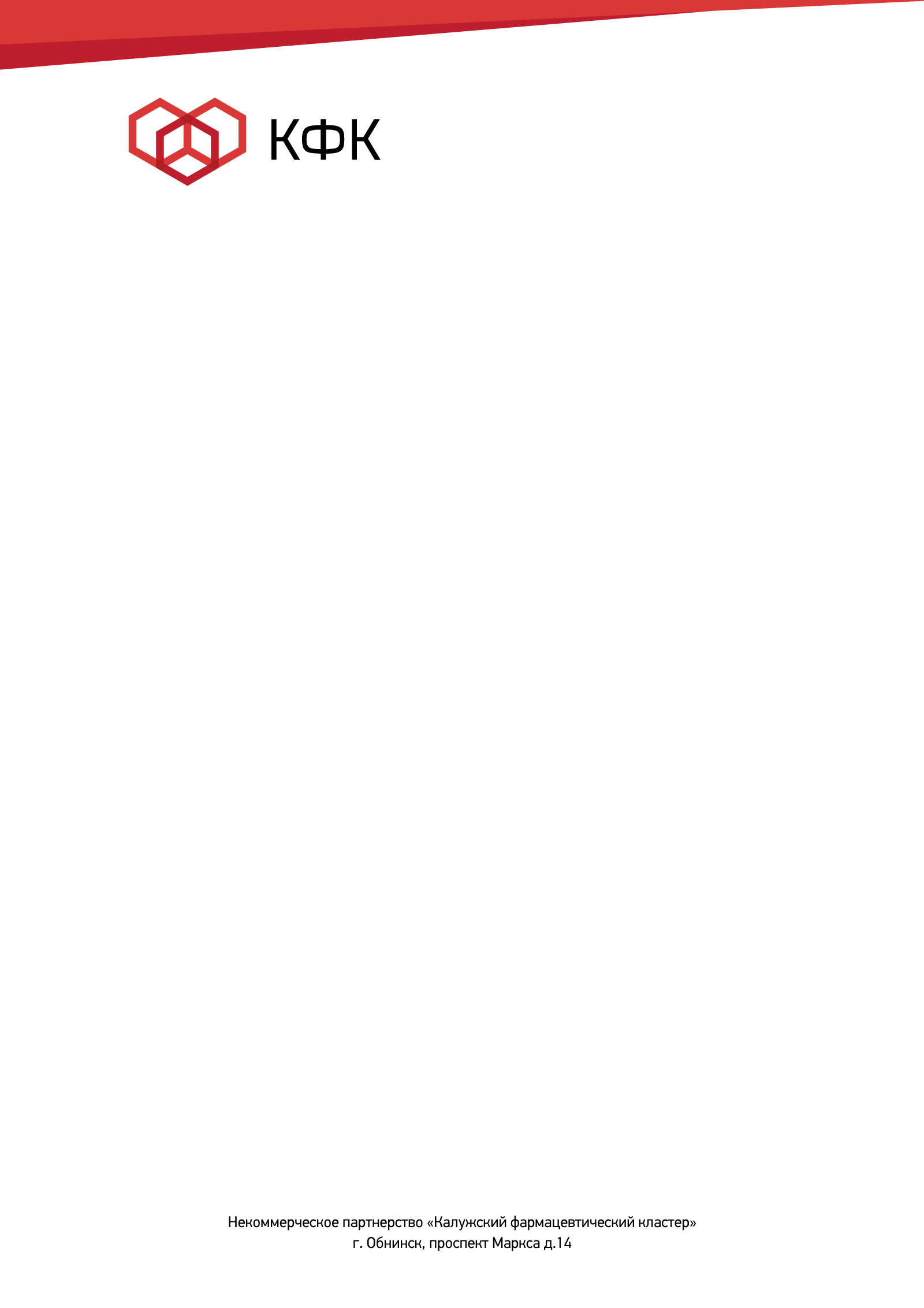 